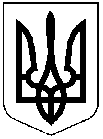 ДНІПРОПЕТРОВСЬКА РЕГІОНАЛЬНА КОМІСІЯЗ ПИТАНЬ ТЕХНОГЕННО-ЕКОЛОГІЧНОЇ БЕЗПЕКИ 
І НАДЗВИЧАЙНИХ СИТУАЦІЙпросп. Слобожанський, 3, м. Дніпро, 49098 тел. 770 90 39, 742 70 90е-mail:tumnspress@adm.dp.gov.uaПротокол № 30 позачергового засіданняГоловував: голова регіональної комісії з питань техногенно-екологічної безпеки і надзвичайних ситуацій, голова облдержадміністрації                                    Олександр Бондаренко.	Присутні: секретар регіональної комісії з питань техногенно-екологічної безпеки і надзвичайних ситуацій Яна Топтун та члени регіональної комісії з питань техногенно-екологічної безпеки і надзвичайних ситуацій  (за списком) та запрошені (за списком).ПОРЯДОК ДЕННИЙ:I. Зміни до карантинних обмежень, внесених постановою Кабінету Міністрів України від 20 травня 2020 року № 392 “Про встановлення карантину, з метою запобігання поширенню гострої респіраторної хвороби COVID-19, спричиненої коронавірусом SARS-CoV-2 та етапів послаблення протиепідемічних заходів” (далі по тексту – Постанова КМУ), з метою  запобігання поширенню на території Дніпропетровської області гострої респіраторної хвороби COVID-19, спричиненої коронавірусом SARS-CoV-2 (далі – COVID-19).	СЛУХАЛИ: про зміни до карантинних обмежень, внесених Постановою КМУ, з метою  запобігання поширенню на території Дніпропетровської області COVID-19 з урахуванням статті 29 Закону України “Про захист населення від інфекційних хвороб”.	ВИСТУПИЛИ:	виконуючий обов’язки керівника Державної установи “Дніпропетровський обласний лабораторний центр” Міністерства  охорони здоров’я України ШТЕПА О.П.;	директор департаменту охорони здоров’я облдержадміністрації                              СЕРДЮК В.М.;	начальник управління транспорту облдержадміністрації ЧЕРКАСОВ В.І.ВИРІШИЛИ:У своїй діяльності керуватися положеннями, передбаченими Постановою КМУ.Вжити протиепідемічних заходів, які визначаються Постановою КМУ, цими протокольними рішеннями та здійснювати контроль за їх виконанням.На період дії карантину на території Дніпропетровської області забороняється:1) перебування в громадських будинках і спорудах, громадському транспорті без вдягнутих засобів індивідуального захисту, зокрема респіраторів або захисних масок, що закривають ніс та рот, у тому числі виготовлених самостійно;2) перебування на вулицях без документів, що посвідчують особу, підтверджують громадянство чи її спеціальний статус;3) самовільно залишати місця самоізоляції, обсервації;4) відвідування закладів освіти її здобувачами, крім участі у пробному зовнішньому незалежному оцінюванні, державній підсумковій атестації у формі зовнішнього незалежного оцінювання, вступних випробуваннях, єдиному вступному іспиті з іноземної мови, єдиному фаховому вступному випробуванні, атестації у формі тестових екзаменів ліцензійних інтегрованих іспитів “КРОК”, а також здійснення підтвердження кваліфікації моряків, проведення підготовки моряків, членів екіпажів торговельних суден, у тому числі тих, що здійснюють плавання внутрішніми водними шляхами України, та проведення підготовки судноводіїв малих/маломірних суден;5) проведення масових (культурних, розважальних, спортивних, соціальних, рекламних та інших) заходів з кількістю учасників більше ніж 10 осіб, крім заходів, необхідних для забезпечення роботи органів державної влади та органів місцевого самоврядування, навчально-тренувальних зборів спортсменів національних збірних команд України з олімпійських, неолімпійських, національних видів спорту та видів спорту осіб з інвалідністю, навчально-тренувального процесу спортсменів командних ігрових видів спорту професійних спортивних клубів та заходів, зазначених у пункті 1.8. цього протоколу;6) робота закладів громадського харчування (ресторанів, кафе тощо), торговельно-розважальних центрів (крім розміщених у них магазинів), діяльність закладів, що надають послуги з розміщення, закладів розважальної діяльності, фітнес-центрів, закладів культури, крім:діяльності з надання послуг громадського харчування на відкритих (літніх) майданчиках, у тому числі під тентами, на верандах, за умови дотримання відстані не менш як 1,5 метра між місцями для сидіння за сусідніми столами та розміщення не більш як чотирьох клієнтів за одним столом (без урахування дітей віком до 14 років), діяльності з надання послуг із здійсненням адресної доставки замовлень та замовлень на винос за умови, що суб’єкт господарювання, який провадить таку діяльність, є оператором ринку харчових продуктів відповідно до Закону України “Про основні принципи та вимоги до безпечності та якості харчових продуктів”, та за умови забезпечення персоналу засобами індивідуального захисту (зокрема захист обличчя, очей, рук) і використання відвідувачами, крім часу приймання їжі, респіраторів або захисних масок, у тому числі виготовлених самостійно;діяльності закладів, які надають послуги з розміщення, в яких проживають медичні працівники та особи в обсервації, а також інші особи відповідно до рішення Державної комісії з питань техногенно-екологічної безпеки та надзвичайних ситуацій;діяльності музеїв, музеїв просто неба та історико-культурних заповідників відповідно до подання керівника закладу культури та за рішенням власника (органу управління) без безпосереднього прийому відвідувачів та за умови забезпечення персоналу респіраторами або захисними масками, у тому числі виготовленими самостійно. За рішенням власника (органу управління) дозволяється прийом відвідувачів за умови забезпечення персоналу засобами індивідуального захисту (захист обличчя, очей, рук) та використання відвідувачами респіраторів без клапанів видиху або захисних масок, у тому числі виготовлених самостійно;роботи суб’єктів господарювання, пов’язаної з виробництвом аудіовізуальних творів, зокрема здійснення кіно- та відеозйомки на відкритому повітрі, у транспортних засобах, житлових будинках, спорудах, приміщеннях (у тому числі приміщеннях, призначених для зйомки аудіовізуальних творів (студії, павільйони), за умови обмеження кількості осіб, які здійснюють кіно- та відеозйомку в одному місці, не більше 50 осіб, обмеження доступу до місця зйомки (знімального майданчика) сторонніх осіб та використання персоналом, залученим до виробництва аудіовізуального твору, респіраторів або захисних масок, у тому числі виготовлених самостійно;проведення у театрах, цирках, концертних організаціях, художніх (мистецьких) колективах за рішенням органів управління репетицій, тренувань та інших заходів, які не передбачають одночасного зібрання великої кількості осіб (до 50 осіб), без глядачів за умови використання учасниками засобів індивідуального захисту, зокрема респіраторів або захисних масок, у тому числі виготовлених самостійно;заходів, зазначених у пункті 1.8. цього протоколу;7) здійснення перевезень пасажирів метрополітеном міста Дніпра;8) здійснення перевезень пасажирів залізничним транспортом в усіх видах внутрішнього сполучення (приміському, міському, регіональному та дальньому). Дозволяється здійснення акціонерним товариством “Українська залізниця” окремих пасажирських рейсів у внутрішньому залізничному сполученні, рішення щодо яких приймається в кожному окремому випадку за погодженням з Міністерством інфраструктури, а також окремих пасажирських рейсів у міжнародному залізничному сполученні, рішення щодо яких приймається в кожному окремому випадку за погодженням з Міністерством інфраструктури, Міністерством закордонних справ та Адміністрацією Державної прикордонної служби;9) постачальникам електричної енергії, операторам систем розподілу електричної енергії здійснювати відключення та обмеження нижче технологічного мінімуму споживання електричної енергії підприємств централізованого водопостачання та водовідведення незалежно від форми власності, вугледобувних підприємств;10) постачальникам природного газу здійснювати припинення постачання природного газу виробникам теплової та електричної енергії (припинення забезпечення споживача необхідними підтвердженими обсягами природного газу, неподання оператору газотранспортної системи номінацій/реномінацій на транспортування природного газу для задоволення потреб споживачів, зменшення періоду постачання в інформаційній платформі оператора газотранспортної системи та/або надсилання доручень на припинення (обмеження) транспортування/розподілу природного газу для споживачів або припинення газопостачання) незалежно від форми власності, установивши, що на період встановлення карантину акціонерне товариство “Національна акціонерна компанія “Нафтогаз України” зобов’язане на умовах та у порядку, передбачених Положенням про покладення спеціальних обов’язків на суб’єктів ринку природного газу для забезпечення загальносуспільних інтересів у процесі функціонування ринку природного газу, затвердженим постановою Кабінету Міністрів України від 19 жовтня 2018 р. № 867 (Офіційний вісник України, 2018 р., № 98, ст. 3226):укласти договір постачання природного газу з виробником теплової та електричної енергії незалежно від форми власності, який звернувся з пропозицією укладення договору постачання природного газу, з дотриманням вимог законодавства;здійснювати постачання природного газу виробникам теплової та електричної енергії незалежно від стану виконання умов щодо розрахунків, передбачених пунктом 11 зазначеного Положення, за умови наявності укладених належним чином договорів постачання природного газу з такими виробниками теплової та електричної енергії;включити в реєстр споживачів Компанії на інформаційній платформі оператора газотранспортної системи виробників теплової та електричної енергії, з якими укладені належним чином договори постачання природного газу;11) відвідування установ і закладів, що надають паліативну допомогу, соціального захисту, в яких тимчасово або постійно проживають/ перебувають діти, громадяни похилого віку, ветерани війни і праці, особи з інвалідністю, особи із стійкими інтелектуальними або психічними порушеннями, установ і закладів, що надають соціальні послуги сім’ям/особам у складних життєвих обставинах, крім установ і закладів, які надають послуги екстрено (кризово);12) відвідування пунктів тимчасового перебування іноземців та осіб без громадянства, які незаконно перебувають в Україні, та пунктів тимчасового розміщення біженців, крім осіб, які надають правову допомогу особам, які перебувають в таких пунктах;13) закладам охорони здоров’я проведення планових заходів з госпіталізації, крім:надання медичної допомоги внаслідок ускладненого перебігу вагітності та пологів;надання медичної допомоги вагітним, роділлям, породіллям, новонародженим;надання медичної допомоги у спеціалізованих відділеннях закладів охорони здоров’я пацієнтам з онкологічними захворюваннями;надання паліативної медичної допомоги у стаціонарних умовах;проведення інших невідкладних і термінових заходів з госпіталізації, якщо внаслідок їх перенесення (відтермінування) існує значний ризик для життя або здоров’я.Пацієнти, яким надається медична допомога у зв’язку з проведенням планових заходів з госпіталізації, підлягають обов’язковому тестуванню на COVID-19 відповідно до стандартів Міністерства охорони здоров’я;14) прийняття та відправлення повітряних суден, що виконують міжнародні пасажирські перевезення. У разі необхідності задоволення державних потреб прийняття та відправлення повітряних суден, що виконують пасажирські перевезення, а також перевезення членів екіпажів морських та річкових суден, що прямують до/з місця своєї роботи, здійснюється за погодженням з відповідним міністерством.1.4. На період дії карантину тимчасово дозволяється:1) відповідно до підпункту 1 пункту 2 розділу II “Прикінцеві та перехідні положення” Закону України від 13 квітня 2020 р. № 555-IX “Про внесення змін до Закону України “Про захист населення від інфекційних хвороб” щодо запобігання поширенню коронавірусної хвороби (COVID-19)” обробка (в тому числі обмін інформацією в порядку, визначеному Постановою КМУ) персональних даних осіб, визначених Постановою КМУ як таких, що підлягають самоізоляції або обсервації, зокрема:медичним працівникам закладів охорони здоров’я – щодо внесення до електронного сервісу “Дій вдома” Єдиного державного веб-порталу електронних послуг інформації в порядку, передбаченому цією постановою;державній установі “Дніпропетровський обласний лабораторний центр Міністерства охорони здоров’я України” – щодо прізвища, імені, по батькові особи, дати народження, визначеного особою місця самоізоляції, місця реєстрації, місця фактичного проживання особи, інформації про засоби зв’язку (номер телефону), місця роботи, навчання, коротких відомостей про стан здоров’я;органам з питань соціального захисту населення — щодо прізвища, імені, по батькові особи, статі, дати народження, визначеного особою місця самоізоляції, місця реєстрації, місця фактичного проживання особи, інформації про засоби зв’язку (номер телефону);Головному управлінню Національній поліції в Дніпропетровській області, центральному  територіальному управлінню Національній гвардії України – щодо прізвища, імені, по батькові особи, дати народження, визначеного особою місця самоізоляції, місця реєстрації, місця фактичного проживання особи, інформації про засоби зв’язку (номер телефону) з метою здійснення поточного контролю за дотриманням режиму самоізоляції та щодо осіб, які порушили правила щодо карантину, санітарно-гігієнічні, санітарно-протиепідемічні правила і норми, визначені цією постановою.Персональні дані підлягають знеособленню, а у разі неможливості – знищенню протягом 30 днів після закінчення карантину;2) фізичним особам — підприємцям та фізичним особам, які провадять незалежну професійну діяльність, вести облік доходів і витрат без використання книг обліку доходів і витрат (книг обліку доходів), якщо ведення зазначених книг повинно розпочатися після встановлення карантину, за умови подальшого подання такими особами книг обліку доходів і витрат (книг обліку доходів), до яких внесені дані про доходи і витрати, отримані (здійснені) ними, для реєстрації до контролюючих органів протягом трьох місяців з дня прийняття рішення про відміну карантину;3) залучення до роботи без проходження попереднього (під час прийняття на роботу) та періодичних (протягом трудової діяльності) медичних оглядів працівників, зайнятих на важких роботах, роботах із шкідливими чи небезпечними умовами праці або таких, де є потреба у професійному доборі, робота яких пов’язана із забезпеченням безпеки руху та обслуговуванням залізничного транспорту, підприємств міжгалузевого промислового залізничного транспорту, працівників окремих професій, виробництв та організацій, діяльність яких пов’язана з обслуговуванням населення, визначених переліком професій, виробництв та організацій, працівники яких підлягають обов’язковим профілактичним медичним оглядам, затвердженим постановою Кабінету Міністрів України від 23 травня 2001 р. № 559 (Офіційний вісник України, 2001 р., № 21, ст. 950).1.5. Обов’язковій самоізоляції підлягають:особи, які мали контакт з пацієнтом з підтвердженим випадком COVID-19, крім осіб, які під час виконання службових обов’язків використовували засоби індивідуального захисту відповідно до рекомендацій щодо їх застосування;особи з підозрою на інфікування або з підтвердженим діагнозом COVID-19 в легкій формі за умови, що особа не потребує госпіталізації;особи, які дали згоду на самоізоляцію з використанням електронного сервісу “Дій вдома” Єдиного державного веб-порталу електронних послуг до перетину державного кордону або контрольних пунктів в’їзду на тимчасово окуповані території у Донецькій та Луганській областях, Автономної Республіки Крим та м. Севастополя та виїзду з них;особи, які досягли 60-річного віку, крім державних службовців і працівників державних органів та органів місцевого самоврядування, народних депутатів України та депутатів місцевих рад, суддів, військовослужбовців та працівників Збройних Сил, інших утворених відповідно до законів України військових формувань та правоохоронних органів, а також осіб, які здійснюють заходи, пов’язані з недопущенням поширення COVID-19, забезпечують діяльність підприємств, установ та організацій незалежно від форми власності, які:провадять діяльність та надають послуги в галузях енергетики, хімічної промисловості, транспорту, у сферах інформаційно-комунікаційних технологій, електронних комунікацій, у банківському та фінансовому секторах, оборонній промисловості;надають послуги у сферах життєзабезпечення населення, зокрема у сферах централізованого водопостачання, водовідведення, постачання електричної енергії і газу, виробництва продуктів харчування, сільського господарства, охорони здоров’я;є комунальними, аварійними та рятувальними службами, службами екстреної допомоги населенню;включені до переліку об’єктів державної власності, що мають стратегічне значення для економіки і безпеки держави;є об’єктами потенційно небезпечних технологій і виробництв.Самоізоляція проводиться відповідно до Порядку здійснення протиепідемічних заходів, пов’язаних із самоізоляцією, затвердженого Постановою КМУ.Підставами для обсервації особи є:заява особи про добровільну обсервацію у зв’язку з неможливістю дотримання вимог самоізоляції;порушення двічі особою умов самоізоляції (крім осіб, які підлягають самоізоляції виключно у зв’язку з досягненням 60-річного віку);відмова особи, яка мала контакт із хворими або має ознаки інфікування COVID-19, від медичного обстеження за направленням лікуючого лікаря;перетин державного кордону особою (крім осіб, які є працівниками дипломатичних представництв та консульських установ іноземних держав, представництв офіційних міжнародних місій, організацій, акредитованих в Україні, та членів їх сімей, водіїв та членів екіпажу вантажних транспортних засобів, членів екіпажів повітряних і морських, річкових суден, членів поїзних і локомотивних бригад, якщо немає підстав вважати, що вони були в контакті із хворою на COVID-19 особою);перетин особою контрольних пунктів в’їзду на тимчасово окуповані території у Донецькій та Луганській областях, Автономної Республіки Крим та м. Севастополя та виїзду з них (крім співробітників Місії Міжнародного комітету Червоного Хреста, співробітників акредитованих в Україні дипломатичних місій, зокрема тих, які проводять моніторинг ситуації та доставку гуманітарної допомоги населенню, що проживає на тимчасово окупованих територіях у Донецькій та Луганській областях, Автономної Республіки Крим і м. Севастополя, якщо немає підстав вважати, що вони були в контакті з хворою на COVID-19 особою).Перелік осіб, які є працівниками дипломатичних представництв та консульських установ іноземних держав, представництв міжнародних організацій в Україні, осіб, що належать до дипломатичного корпусу, акредитованого в Україні, інших відповідних осіб міжнародних організацій, які не підлягають обов’язковій госпіталізації до обсерваторів (ізоляторів), визначається Міністерством закордонних справ.Особи, що дали згоду на самоізоляцію з використанням електронного сервісу “Дій вдома” Єдиного державного веб-порталу електронних послуг до перетину державного кордону або перетину контрольних пунктів в’їзду на тимчасово окуповані території у Донецькій та Луганській областях, Автономної Республіки Крим та м. Севастополя та виїзду з них, не підлягають обсервації у випадках, передбачених абзацами шостим та сьомим цього пункту.Діти, які не досягли 12 років, підлягають обсервації разом з одним із батьків, усиновлювачів, опікунів, піклувальників, прийомних батьків, батьків-вихователів, інших осіб відповідно до законодавства.Обсервація проводиться відповідно до Порядку проведення обов’язкової обсервації осіб, які здійснюють перетин державного кордону, затвердженого Постановою КМУ.Забезпечити:на період карантину розмежувати час початку та закінчення роботи суб’єків господарювання для уникнення скупчення осіб у години пікового навантаження у громадському транспорті, позмінну роботу працівників та/або за можливості віддалену роботу в режимі реального часу через Інтернет;відстань у прикасовій та касовій зонах між особами (за винятком покупця і продавця) не менше ніж 1,5 метра та/або наявність між ними відповідних захисних екранів;дотримання відстані не менше ніж 1,5 метра між відвідувачами, які очікують дозволу на вхід до приміщень.Термін: на період карантину, до    особливого розпорядженняУ зв’язку зі сприятливою епідемічною ситуацією, що склалася на території Дніпропетровської області, яка відповідає ознакам, встановленим у абзацах 3, 4 та 5 пункту 4 Постанови, запроваджується послаблення протиепідемічних заходів та дозволяється:1) проведення спортивних заходів без глядачів, в яких беруть участь не більше ніж 50 осіб. Спортивні заходи, в яких беруть участь понад 50 осіб, можуть проводиться за погодженням із Міністерством охорони здоров’я за результатами оцінки епідемічних ризиків;
	2) проведення релігійних заходів за умови перебування не більше однієї особи на 10 кв. метрах площі будівлі, де проводиться релігійний захід;3) діяльність готелів (крім функціонування ресторанів у готелях);4) регулярні та нерегулярні пасажирські перевезення автомобільним транспортом у міському, приміському, міжміському внутрішньообласному та міжнародному сполученні за умови перевезення пасажирів у межах кількості місць для сидіння, передбаченої технічною характеристикою транспортного засобу або визначеної в реєстраційних документах на цей транспортний засіб, за умови забезпечення водіїв засобами індивідуального захисту, зокрема респіраторами або захисними масками, у тому числі виготовленими самостійно, та використання таких засобів індивідуального захисту пасажирами під час перевезення, в межах кількості місць для сидіння, передбаченої технічною характеристикою транспортного засобу або визначеної в реєстраційних документах на цей транспортний засіб, а також дотримання відповідних санітарних та протиепідемічних заходів в міському електричному (трамвай, тролейбус) та автомобільному транспортному засобі, що здійснює регулярні пасажирські перевезення на міських маршрутах.Термін: з 22 травня 2020 рокуЗ метою розгляду питань щодо подальшого послаблення протиепідемічних заходів на території області та підготовки відповідних рішень регіональної комісії з питань техногенно-екологічної безпеки і надзвичайних ситуацій, надавати інформацію до секретаріату регіональної комісії з питань техногенно-екологічної безпеки і надзвичайних ситуацій              (e-mail: shtaboda@adm.dp.gov.ua) щодо оцінки поточної епідемічної ситуації в області з дотриманням ознак для послаблення протиепідемічних заходів, визначених Постановою.Термін: щосереди,               на період карантинуВжити додаткових заходів щодо виявлення та обслуговування одиноких осіб та осіб, які одиноко проживають, серед громадян похилого віку, осіб з інвалідністю, осіб, які перебувають на самоізоляції, та організувати належний соціальний супровід.Термін: на період карантинуЗабезпечити:охорону публічної (громадської) безпеки і порядку на прилеглій території до об’єктів госпіталізації осіб, хворих на COVID-19, обсервації;в межах компетенції контроль за дотриманням обсервації, самоізоляції.Посилити патрулювання громадських місць.Вжити інших заходів, спрямованих на виконання цих протокольних рішень.Термін: на період карантинуПро виконання протокольних рішень інформувати секретаріат регіональної комісії з питань техногенно-екологічної безпеки і надзвичайних ситуацій електронною поштою: tumnspress@adm.dp.gov.ua та штаб з ліквідації наслідків медико-біологічної надзвичайної ситуації природного характеру регіонального рівня, пов’язаної з поширенням коронавірусної хвороби 
COVID-19: shtaboda@adm.dp.gov.ua.Термін: щодня, на період карантинуЗабезпечити подання Керівнику робіт з ліквідації наслідків медико-біологічної надзвичайної ситуації природного характеру державного рівня, пов’язаної із поширенням на території України COVID-19, звітності про виконання Постанови КМУ.Термін: щодня, на період карантину7. Зняти з контролю: пункти 1 та 2 розділу І протоколу позачергового засідання  регіональної комісії з питань техногенно-екологічної безпеки і надзвичайних ситуацій від 18 травня 2020 року № 28.Термін: з 21 травня 2020 рокуIІ. Руйнування мосту (км 206 + 925) через р. Чортомлик, 
 с. Олексіївка, Нікопольського району.СЛУХАЛИ: інформацію про ситуацію,  що склалася у зв’язку  руйнуванням секції штучної споруди (мосту) на автошляху державного значення Н-23 (Кропивницький – Кривий Ріг – Запоріжжя). ВИСТУПИЛИ: начальник управління цивільного захисту облдержадміністрації ПРОХОРЕНКО В.А.;заступник директора департаменту житлово-комунального господарства та будівництва ВЕРХОТУРЦЕВ В.В.;заступник начальника Головного управління ДСНС у Дніпропетровській області з реагування на надзвичайні ситуації ШЕВЧЕНКО О.В.;заступник начальника ГУ Національної поліції в Дніпропетровській області БОГОНІС В.Р.ВИРІШИЛИ:З метою проведення відновлювальних робіт на мосту забезпечити енергопостачання. Термін: на період проведення відновлювальних робітЗвернутися до Прем’єр-міністра України та  Міністра оборони України з проханням надати понтонну переправу для відновлення руху на автомобільній дорозі державного значення Н-23 (Кропивницький – Кривий Ріг – Запоріжжя) через р.  Чортомлик на км 206 + 925 (стара прив’язка км 206 + 915).Термін: до 25 травня 2020 рокуКоординацію роботи щодо виконання протокольних рішень             покласти на заступників голови облдержадміністрації згідно з розподілом функціональних повноважень, контроль залишаю за собою.Голова регіональної комісії				          Олександр БОНДАРЕНКОСекретаррегіональної комісії					          Яна ТОПТУНм. Дніпро22 травня 2020 року1.МІСЬКИМ ГОЛОВАМ ГОЛОВАМ РАЙДЕРЖАДМІНІСТРАЦІЙ ГОЛОВАМ ОБ’ЄДНАНИХ ТЕРИТОРІАЛЬНИХ ГРОМАД ГОЛОВАМ СІЛЬСЬКИХ, СЕЛИЩНИХ РАД СТРУКТУРНИМ ПІДРОЗДІЛАМ ОБЛДЕРЖАДМІНІСТРАЦІЇ ТЕРИТОРІАЛЬНИМ ПІДРОЗДІЛАМ МІНІСТЕРСТВ ТА  ІНШИХ ЦЕНТРАЛЬНИХ ОРГАНІВ ВИКОНАВЧОЇ ВЛАДИКЕРІВНИКАМ ПІДПРИЄМСТВ, УСТАНОВ ТА ОРГАНІЗАЦІЙ УСІХ ФОРМ ВЛАСНОСТІ2.СЕРДЮКУ В.М.ШТЕПІ О.П.3.КРИШЕНЬ О.В.4.ОГУРЧЕНКУ В.Г.ГОРДІЙЧУКУ В.І.КАЛЮЖНОМУ А.П.5.МІСЬКИМ ГОЛОВАМ ГОЛОВАМ РАЙДЕРЖАДМІНІСТРАЦІЙ ГОЛОВАМ ОБ’ЄДНАНИХ ТЕРИТОРІАЛЬНИХ ГРОМАД КИРПИЧОВУ Е.О.КРИШЕНЬ О.В.ЛАШИНУ П.М.ПЕРШИНІЙ Н.Г.ПОЛТОРАЦЬКОМУ О.В.ПШЕНИЧНИКОВУ О.П.СЕРДЮКУ В.М.ФЕДОРЧУК І.Ю.ЧЕРКАСОВУ В.І.ШАПОВАЛОВІЙ Т.М.ШТЕПІ О.П.ПОТОЦЬКОМУ О.В.ОГУРЧЕНКУ В.Г.ГОРДІЙЧУКУ В.І.КАЛЮЖНОМУ А.П.КУЛЬБАЧУ А.А.МАКСИМІВУ І.С.6.ПРОХОРЕНКУ В.А.1.НІКОПОЛЬСЬКІЙ РАЙОННІЙДЕРЖАВНІЙ АДМІНІСТРАЦІЇ2.СЛУЖБІ АВТОМОБІЛЬНИХ ДОРІГ У ДНІПРОПЕТРОВСЬКІЙ ОБЛАСТІ